زانكۆی سه‌ڵاحه‌دین-هه‌ولێر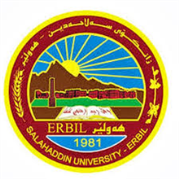 كۆلێژی: زانستبه‌شی: زه وى و نه وتژمێریاری                                                  فۆرمی سه‌روانه‌ی زێده‌كی مامۆستایان                                      مانگی: 11ڕۆژ/ كاتژمێر8:30-9:309:30-10:3010:30-11:3011:30-12:3012:30-1:301:30-2:302:30-3:303:30-4:304:30-5:30شەممەیەك شەممەOre deposit (Theory)Ore deposit (Theory)دوو شەممەPhD. studentPhD. studentPhD. studentسێ شەممەMSc. studentMSc. studentچوار شەممەOre deposit (A)Ore deposit (A)پێنج شەممەOre deposit (C)Ore deposit (C)Ore deposit (B)Ore deposit (B)ڕۆژڕۆژڕێكه‌وتتیۆری تیۆری پراكتیكیژمارەی سەروانەڕۆژڕێكه‌وتتیۆری پراكتیكیژمارەی سەروانەشەممەشەممە29/10/2022شەممە05/11یەك شەمەیەك شەمە30/10222یەك شەمە06/1122دوو شەمەدوو شەمە31/10333دوو شەمە07/1133سێ شەمەسێ شەمە1/11222سێ شەمە08/1122چوار شەمەچوار شەمە2/1122چوار شەمە09/1122پێنج شەمەپێنج شەمە3/1144پێنج شەمە10/1144سه‌رپه‌رشتی پرۆژه‌ی ده‌رچونسه‌رپه‌رشتی پرۆژه‌ی ده‌رچونسه‌رپه‌رشتی پرۆژه‌ی ده‌رچونسه‌رپه‌رشتی پرۆژه‌ی ده‌رچونسه‌رپه‌رشتی پرۆژه‌ی ده‌رچونكۆى كاتژمێره‌كانكۆى كاتژمێره‌كانكۆى كاتژمێره‌كان1313كۆى كاتژمێره‌كانكۆى كاتژمێره‌كان1313ڕۆژڕۆژڕێكه‌وتتیۆری تیۆری پراكتیكیژمارەی سەروانەڕۆژڕێكه‌وتتیۆری پراكتیكیژمارەی سەروانەشەممەشەممە12/11شەممە19/11یەك شەمەیەك شەمە13/11222یەك شەمە20/1122دوو شەمەدوو شەمە14/11333دوو شەمە21/1133سێ شەمەسێ شەمە15/11222سێ شەمە22/1122چوار شەمەچوار شەمە16/1122چوار شەمە23/1122پێنج شەمەپێنج شەمە17/1144پێنج شەمە24/1144سه‌رپه‌رشتی پرۆژه‌ی ده‌رچونسه‌رپه‌رشتی پرۆژه‌ی ده‌رچونسه‌رپه‌رشتی پرۆژه‌ی ده‌رچونسه‌رپه‌رشتی پرۆژه‌ی ده‌رچونسه‌رپه‌رشتی پرۆژه‌ی ده‌رچونكۆى كاتژمێره‌كانكۆى كاتژمێره‌كانكۆى كاتژمێره‌كان1313كۆى كاتژمێره‌كانكۆى كاتژمێره‌كان1313ڕۆژڕێكه‌وتتیۆری پراكتیكیژمارەی سەروانەناوی مامۆستا: د. فرج حبيب طوبيانازناوی زانستی: بروفيسوربەشوانەى ياسايى: 3بەشوانەی هەمواركراو: 10ته‌مه‌ن: 65كۆی سەروانە: 7هۆكاری دابه‌زینی نیساب: ته مه ن + لزنه يناوی مامۆستا: د. فرج حبيب طوبيانازناوی زانستی: بروفيسوربەشوانەى ياسايى: 3بەشوانەی هەمواركراو: 10ته‌مه‌ن: 65كۆی سەروانە: 7هۆكاری دابه‌زینی نیساب: ته مه ن + لزنه يناوی مامۆستا: د. فرج حبيب طوبيانازناوی زانستی: بروفيسوربەشوانەى ياسايى: 3بەشوانەی هەمواركراو: 10ته‌مه‌ن: 65كۆی سەروانە: 7هۆكاری دابه‌زینی نیساب: ته مه ن + لزنه يناوی مامۆستا: د. فرج حبيب طوبيانازناوی زانستی: بروفيسوربەشوانەى ياسايى: 3بەشوانەی هەمواركراو: 10ته‌مه‌ن: 65كۆی سەروانە: 7هۆكاری دابه‌زینی نیساب: ته مه ن + لزنه يناوی مامۆستا: د. فرج حبيب طوبيانازناوی زانستی: بروفيسوربەشوانەى ياسايى: 3بەشوانەی هەمواركراو: 10ته‌مه‌ن: 65كۆی سەروانە: 7هۆكاری دابه‌زینی نیساب: ته مه ن + لزنه يناوی مامۆستا: د. فرج حبيب طوبيانازناوی زانستی: بروفيسوربەشوانەى ياسايى: 3بەشوانەی هەمواركراو: 10ته‌مه‌ن: 65كۆی سەروانە: 7هۆكاری دابه‌زینی نیساب: ته مه ن + لزنه يناوی مامۆستا: د. فرج حبيب طوبيانازناوی زانستی: بروفيسوربەشوانەى ياسايى: 3بەشوانەی هەمواركراو: 10ته‌مه‌ن: 65كۆی سەروانە: 7هۆكاری دابه‌زینی نیساب: ته مه ن + لزنه يشەممە26/11ناوی مامۆستا: د. فرج حبيب طوبيانازناوی زانستی: بروفيسوربەشوانەى ياسايى: 3بەشوانەی هەمواركراو: 10ته‌مه‌ن: 65كۆی سەروانە: 7هۆكاری دابه‌زینی نیساب: ته مه ن + لزنه يناوی مامۆستا: د. فرج حبيب طوبيانازناوی زانستی: بروفيسوربەشوانەى ياسايى: 3بەشوانەی هەمواركراو: 10ته‌مه‌ن: 65كۆی سەروانە: 7هۆكاری دابه‌زینی نیساب: ته مه ن + لزنه يناوی مامۆستا: د. فرج حبيب طوبيانازناوی زانستی: بروفيسوربەشوانەى ياسايى: 3بەشوانەی هەمواركراو: 10ته‌مه‌ن: 65كۆی سەروانە: 7هۆكاری دابه‌زینی نیساب: ته مه ن + لزنه يناوی مامۆستا: د. فرج حبيب طوبيانازناوی زانستی: بروفيسوربەشوانەى ياسايى: 3بەشوانەی هەمواركراو: 10ته‌مه‌ن: 65كۆی سەروانە: 7هۆكاری دابه‌زینی نیساب: ته مه ن + لزنه يناوی مامۆستا: د. فرج حبيب طوبيانازناوی زانستی: بروفيسوربەشوانەى ياسايى: 3بەشوانەی هەمواركراو: 10ته‌مه‌ن: 65كۆی سەروانە: 7هۆكاری دابه‌زینی نیساب: ته مه ن + لزنه يناوی مامۆستا: د. فرج حبيب طوبيانازناوی زانستی: بروفيسوربەشوانەى ياسايى: 3بەشوانەی هەمواركراو: 10ته‌مه‌ن: 65كۆی سەروانە: 7هۆكاری دابه‌زینی نیساب: ته مه ن + لزنه يناوی مامۆستا: د. فرج حبيب طوبيانازناوی زانستی: بروفيسوربەشوانەى ياسايى: 3بەشوانەی هەمواركراو: 10ته‌مه‌ن: 65كۆی سەروانە: 7هۆكاری دابه‌زینی نیساب: ته مه ن + لزنه يیەك شەمە27/1122ناوی مامۆستا: د. فرج حبيب طوبيانازناوی زانستی: بروفيسوربەشوانەى ياسايى: 3بەشوانەی هەمواركراو: 10ته‌مه‌ن: 65كۆی سەروانە: 7هۆكاری دابه‌زینی نیساب: ته مه ن + لزنه يناوی مامۆستا: د. فرج حبيب طوبيانازناوی زانستی: بروفيسوربەشوانەى ياسايى: 3بەشوانەی هەمواركراو: 10ته‌مه‌ن: 65كۆی سەروانە: 7هۆكاری دابه‌زینی نیساب: ته مه ن + لزنه يناوی مامۆستا: د. فرج حبيب طوبيانازناوی زانستی: بروفيسوربەشوانەى ياسايى: 3بەشوانەی هەمواركراو: 10ته‌مه‌ن: 65كۆی سەروانە: 7هۆكاری دابه‌زینی نیساب: ته مه ن + لزنه يناوی مامۆستا: د. فرج حبيب طوبيانازناوی زانستی: بروفيسوربەشوانەى ياسايى: 3بەشوانەی هەمواركراو: 10ته‌مه‌ن: 65كۆی سەروانە: 7هۆكاری دابه‌زینی نیساب: ته مه ن + لزنه يناوی مامۆستا: د. فرج حبيب طوبيانازناوی زانستی: بروفيسوربەشوانەى ياسايى: 3بەشوانەی هەمواركراو: 10ته‌مه‌ن: 65كۆی سەروانە: 7هۆكاری دابه‌زینی نیساب: ته مه ن + لزنه يناوی مامۆستا: د. فرج حبيب طوبيانازناوی زانستی: بروفيسوربەشوانەى ياسايى: 3بەشوانەی هەمواركراو: 10ته‌مه‌ن: 65كۆی سەروانە: 7هۆكاری دابه‌زینی نیساب: ته مه ن + لزنه يناوی مامۆستا: د. فرج حبيب طوبيانازناوی زانستی: بروفيسوربەشوانەى ياسايى: 3بەشوانەی هەمواركراو: 10ته‌مه‌ن: 65كۆی سەروانە: 7هۆكاری دابه‌زینی نیساب: ته مه ن + لزنه يدوو شەمە28/1133ناوی مامۆستا: د. فرج حبيب طوبيانازناوی زانستی: بروفيسوربەشوانەى ياسايى: 3بەشوانەی هەمواركراو: 10ته‌مه‌ن: 65كۆی سەروانە: 7هۆكاری دابه‌زینی نیساب: ته مه ن + لزنه يناوی مامۆستا: د. فرج حبيب طوبيانازناوی زانستی: بروفيسوربەشوانەى ياسايى: 3بەشوانەی هەمواركراو: 10ته‌مه‌ن: 65كۆی سەروانە: 7هۆكاری دابه‌زینی نیساب: ته مه ن + لزنه يناوی مامۆستا: د. فرج حبيب طوبيانازناوی زانستی: بروفيسوربەشوانەى ياسايى: 3بەشوانەی هەمواركراو: 10ته‌مه‌ن: 65كۆی سەروانە: 7هۆكاری دابه‌زینی نیساب: ته مه ن + لزنه يناوی مامۆستا: د. فرج حبيب طوبيانازناوی زانستی: بروفيسوربەشوانەى ياسايى: 3بەشوانەی هەمواركراو: 10ته‌مه‌ن: 65كۆی سەروانە: 7هۆكاری دابه‌زینی نیساب: ته مه ن + لزنه يناوی مامۆستا: د. فرج حبيب طوبيانازناوی زانستی: بروفيسوربەشوانەى ياسايى: 3بەشوانەی هەمواركراو: 10ته‌مه‌ن: 65كۆی سەروانە: 7هۆكاری دابه‌زینی نیساب: ته مه ن + لزنه يناوی مامۆستا: د. فرج حبيب طوبيانازناوی زانستی: بروفيسوربەشوانەى ياسايى: 3بەشوانەی هەمواركراو: 10ته‌مه‌ن: 65كۆی سەروانە: 7هۆكاری دابه‌زینی نیساب: ته مه ن + لزنه يناوی مامۆستا: د. فرج حبيب طوبيانازناوی زانستی: بروفيسوربەشوانەى ياسايى: 3بەشوانەی هەمواركراو: 10ته‌مه‌ن: 65كۆی سەروانە: 7هۆكاری دابه‌زینی نیساب: ته مه ن + لزنه يسێ شەمە29/1122ناوی مامۆستا: د. فرج حبيب طوبيانازناوی زانستی: بروفيسوربەشوانەى ياسايى: 3بەشوانەی هەمواركراو: 10ته‌مه‌ن: 65كۆی سەروانە: 7هۆكاری دابه‌زینی نیساب: ته مه ن + لزنه يناوی مامۆستا: د. فرج حبيب طوبيانازناوی زانستی: بروفيسوربەشوانەى ياسايى: 3بەشوانەی هەمواركراو: 10ته‌مه‌ن: 65كۆی سەروانە: 7هۆكاری دابه‌زینی نیساب: ته مه ن + لزنه يناوی مامۆستا: د. فرج حبيب طوبيانازناوی زانستی: بروفيسوربەشوانەى ياسايى: 3بەشوانەی هەمواركراو: 10ته‌مه‌ن: 65كۆی سەروانە: 7هۆكاری دابه‌زینی نیساب: ته مه ن + لزنه يناوی مامۆستا: د. فرج حبيب طوبيانازناوی زانستی: بروفيسوربەشوانەى ياسايى: 3بەشوانەی هەمواركراو: 10ته‌مه‌ن: 65كۆی سەروانە: 7هۆكاری دابه‌زینی نیساب: ته مه ن + لزنه يناوی مامۆستا: د. فرج حبيب طوبيانازناوی زانستی: بروفيسوربەشوانەى ياسايى: 3بەشوانەی هەمواركراو: 10ته‌مه‌ن: 65كۆی سەروانە: 7هۆكاری دابه‌زینی نیساب: ته مه ن + لزنه يناوی مامۆستا: د. فرج حبيب طوبيانازناوی زانستی: بروفيسوربەشوانەى ياسايى: 3بەشوانەی هەمواركراو: 10ته‌مه‌ن: 65كۆی سەروانە: 7هۆكاری دابه‌زینی نیساب: ته مه ن + لزنه يناوی مامۆستا: د. فرج حبيب طوبيانازناوی زانستی: بروفيسوربەشوانەى ياسايى: 3بەشوانەی هەمواركراو: 10ته‌مه‌ن: 65كۆی سەروانە: 7هۆكاری دابه‌زینی نیساب: ته مه ن + لزنه يچوار شەمە30/1122ناوی مامۆستا: د. فرج حبيب طوبيانازناوی زانستی: بروفيسوربەشوانەى ياسايى: 3بەشوانەی هەمواركراو: 10ته‌مه‌ن: 65كۆی سەروانە: 7هۆكاری دابه‌زینی نیساب: ته مه ن + لزنه يناوی مامۆستا: د. فرج حبيب طوبيانازناوی زانستی: بروفيسوربەشوانەى ياسايى: 3بەشوانەی هەمواركراو: 10ته‌مه‌ن: 65كۆی سەروانە: 7هۆكاری دابه‌زینی نیساب: ته مه ن + لزنه يناوی مامۆستا: د. فرج حبيب طوبيانازناوی زانستی: بروفيسوربەشوانەى ياسايى: 3بەشوانەی هەمواركراو: 10ته‌مه‌ن: 65كۆی سەروانە: 7هۆكاری دابه‌زینی نیساب: ته مه ن + لزنه يناوی مامۆستا: د. فرج حبيب طوبيانازناوی زانستی: بروفيسوربەشوانەى ياسايى: 3بەشوانەی هەمواركراو: 10ته‌مه‌ن: 65كۆی سەروانە: 7هۆكاری دابه‌زینی نیساب: ته مه ن + لزنه يناوی مامۆستا: د. فرج حبيب طوبيانازناوی زانستی: بروفيسوربەشوانەى ياسايى: 3بەشوانەی هەمواركراو: 10ته‌مه‌ن: 65كۆی سەروانە: 7هۆكاری دابه‌زینی نیساب: ته مه ن + لزنه يناوی مامۆستا: د. فرج حبيب طوبيانازناوی زانستی: بروفيسوربەشوانەى ياسايى: 3بەشوانەی هەمواركراو: 10ته‌مه‌ن: 65كۆی سەروانە: 7هۆكاری دابه‌زینی نیساب: ته مه ن + لزنه يناوی مامۆستا: د. فرج حبيب طوبيانازناوی زانستی: بروفيسوربەشوانەى ياسايى: 3بەشوانەی هەمواركراو: 10ته‌مه‌ن: 65كۆی سەروانە: 7هۆكاری دابه‌زینی نیساب: ته مه ن + لزنه يپێنج شەمە1/12ناوی مامۆستا: د. فرج حبيب طوبيانازناوی زانستی: بروفيسوربەشوانەى ياسايى: 3بەشوانەی هەمواركراو: 10ته‌مه‌ن: 65كۆی سەروانە: 7هۆكاری دابه‌زینی نیساب: ته مه ن + لزنه يناوی مامۆستا: د. فرج حبيب طوبيانازناوی زانستی: بروفيسوربەشوانەى ياسايى: 3بەشوانەی هەمواركراو: 10ته‌مه‌ن: 65كۆی سەروانە: 7هۆكاری دابه‌زینی نیساب: ته مه ن + لزنه يناوی مامۆستا: د. فرج حبيب طوبيانازناوی زانستی: بروفيسوربەشوانەى ياسايى: 3بەشوانەی هەمواركراو: 10ته‌مه‌ن: 65كۆی سەروانە: 7هۆكاری دابه‌زینی نیساب: ته مه ن + لزنه يناوی مامۆستا: د. فرج حبيب طوبيانازناوی زانستی: بروفيسوربەشوانەى ياسايى: 3بەشوانەی هەمواركراو: 10ته‌مه‌ن: 65كۆی سەروانە: 7هۆكاری دابه‌زینی نیساب: ته مه ن + لزنه يناوی مامۆستا: د. فرج حبيب طوبيانازناوی زانستی: بروفيسوربەشوانەى ياسايى: 3بەشوانەی هەمواركراو: 10ته‌مه‌ن: 65كۆی سەروانە: 7هۆكاری دابه‌زینی نیساب: ته مه ن + لزنه يناوی مامۆستا: د. فرج حبيب طوبيانازناوی زانستی: بروفيسوربەشوانەى ياسايى: 3بەشوانەی هەمواركراو: 10ته‌مه‌ن: 65كۆی سەروانە: 7هۆكاری دابه‌زینی نیساب: ته مه ن + لزنه يناوی مامۆستا: د. فرج حبيب طوبيانازناوی زانستی: بروفيسوربەشوانەى ياسايى: 3بەشوانەی هەمواركراو: 10ته‌مه‌ن: 65كۆی سەروانە: 7هۆكاری دابه‌زینی نیساب: ته مه ن + لزنه يسه‌رپه‌رشتی پرۆژه‌ی ده‌رچونسه‌رپه‌رشتی پرۆژه‌ی ده‌رچونناوی مامۆستا: د. فرج حبيب طوبيانازناوی زانستی: بروفيسوربەشوانەى ياسايى: 3بەشوانەی هەمواركراو: 10ته‌مه‌ن: 65كۆی سەروانە: 7هۆكاری دابه‌زینی نیساب: ته مه ن + لزنه يناوی مامۆستا: د. فرج حبيب طوبيانازناوی زانستی: بروفيسوربەشوانەى ياسايى: 3بەشوانەی هەمواركراو: 10ته‌مه‌ن: 65كۆی سەروانە: 7هۆكاری دابه‌زینی نیساب: ته مه ن + لزنه يناوی مامۆستا: د. فرج حبيب طوبيانازناوی زانستی: بروفيسوربەشوانەى ياسايى: 3بەشوانەی هەمواركراو: 10ته‌مه‌ن: 65كۆی سەروانە: 7هۆكاری دابه‌زینی نیساب: ته مه ن + لزنه يناوی مامۆستا: د. فرج حبيب طوبيانازناوی زانستی: بروفيسوربەشوانەى ياسايى: 3بەشوانەی هەمواركراو: 10ته‌مه‌ن: 65كۆی سەروانە: 7هۆكاری دابه‌زینی نیساب: ته مه ن + لزنه يناوی مامۆستا: د. فرج حبيب طوبيانازناوی زانستی: بروفيسوربەشوانەى ياسايى: 3بەشوانەی هەمواركراو: 10ته‌مه‌ن: 65كۆی سەروانە: 7هۆكاری دابه‌زینی نیساب: ته مه ن + لزنه يناوی مامۆستا: د. فرج حبيب طوبيانازناوی زانستی: بروفيسوربەشوانەى ياسايى: 3بەشوانەی هەمواركراو: 10ته‌مه‌ن: 65كۆی سەروانە: 7هۆكاری دابه‌زینی نیساب: ته مه ن + لزنه يناوی مامۆستا: د. فرج حبيب طوبيانازناوی زانستی: بروفيسوربەشوانەى ياسايى: 3بەشوانەی هەمواركراو: 10ته‌مه‌ن: 65كۆی سەروانە: 7هۆكاری دابه‌زینی نیساب: ته مه ن + لزنه يكۆى كاتژمێره‌كانكۆى كاتژمێره‌كان99كاتژمێر	464646   345000 دینار   345000 دینارواژۆی مامۆستاسەرۆكی بەشڕاگری كۆلیژ